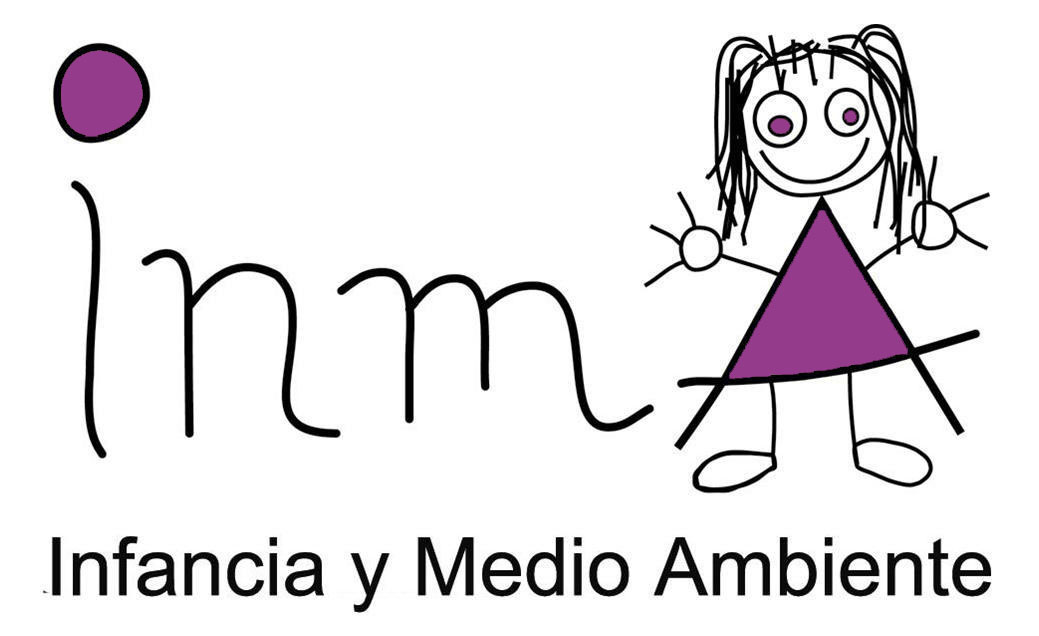 Fase 11 años5. Cuestionario para el/la NIÑO/A sobre USO DE TELÉFONO MÓVIL Y NUEVAS TECNOLOGÍASFecha: _____________________ Este cuestionario contiene preguntas de distintos tipos. Es muy importante que contestes a todas las preguntas. No se trata de ningún examen. Escoge sinceramente la respuesta que más se ajuste a tu situación. No hay respuestas correctas ni incorrectas. Tus respuestas serán procesadas de forma confidencial y sólo se analizarán de forma anónima. Ni tu profesor ni nadie de tu familia podrán ver tus respuestas.¡Muchas gracias por participar!Has acabado el cuestionario, ¡muchas gracias por tu colaboración!1. ¿Cuándo hablas por teléfono, te colocas generalmente el teléfono en el lado derecho o en el izquierdo de la cabeza? (con generalmente nos referimos a más de la mitad del tiempo) En el lado derecho En el lado izquierdo En ambos lados/indiferente2. ¿Utilizas el teléfono móvil para enviar mensajes de texto (incluyendo WhatsApp, Snapchat y Ping)? Puedes contestar en número de mensajes al día o a la semana No Sí  ______ mensajes enviados por día (a)     o   ______ mensajes enviados por semana (b) (Cada vez que aprietas el botón de “enviar” cuenta como un mensaje)3. ¿Utilizas el teléfono móvil para enviar vídeos, archivos, correos electrónicos, o utilizas el teléfono móvil como módem para tu ordenador (es decir, usas internet del móvil para conectarte a internet desde el ordenador)? Puedes contestar en número de minutos al día o a la semana No Sí  ______ minutos/día      o   ______ minutos/semana4. ¿Utilizas el teléfono móvil para otros usos de los datos (navegar por internet, bajarte música, películas, juegos en línea (online), Skype, etc.)? Puedes contestar en número de minutos al día o a la semana No Sí  ______ minutos/día      o   ______ minutos/semana5. ¿Con qué frecuencia usas el ordenador, el portátil, la tableta (ej. iPad), o el teléfono móvil durante la hora antes de ir a dormir?         (casi) nunca (pasar a la pregunta 6)        de vez en cuando, pero menos de una vez por semana        algunos días (de 1 a 6 días a la semana)        cada día        a. Si usas el ordenador, el portátil, la tableta, o el teléfono móvil durante la hora antes de ir a dormir, ¿qué haces la mayoría de veces?  (Puedes marcar más de una respuesta)        Leer un libro electrónico         Enviar o consultar mensajes          Jugar a juegos        Mirar vídeos        Consultar Instagram, Facebook, Twitter, noticias, u otros        Otros, especificar ________________________________________________________                                  6. ¿Te despiertas alguna vez por haber recibido mensajes en el ordenador, portátil, tableta, o teléfono móvil?        (casi) nunca         de vez en cuando, pero menos de una vez por semana        algunos días (de 1 a 6 días a la semana)        Todos los días                 a. Si te despiertas alguna vez por haber recibido mensajes, ¿qué haces?                                 Nada              Leo el mensaje y vuelvo a dormir        Leo el mensaje y lo contesto                             